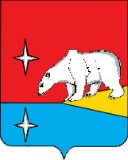 АДМИНИСТРАЦИЯГОРОДСКОГО ОКРУГА ЭГВЕКИНОТП О С Т А Н О В Л Е Н И Е Об окончании отопительного сезонаВ соответствии с Федеральным законом от 6 октября 2003 г. № 131-ФЗ «Об общих принципах организации местного самоуправления  в Российской Федерации», ст. 5 «Правил предоставления коммунальных услуг собственникам и пользователям помещений в многоквартирных домах и жилых домов», утвержденных Постановлением Правительства Российской Федерации от 6 мая 2011 г. № 354, «О предоставлении  коммунальных услуг собственникам и пользователям помещений в многоквартирных домах и жилых домов», Администрация городского округа ЭгвекинотП О С Т А Н О В Л Я Е Т:Завершить отопительный сезон с 28 июля 2021 года в населенных пунктах                      с. Конергино, с. Уэлькаль городского округа Эгвекинот.Настоящее постановление обнародовать в местах, определенных Уставом городского округа Эгвекинот, и разместить на официальном сайте Администрации городского округа в информационно-телекоммуникационной сети «Интернет».Настоящее постановление вступает в силу со дня его обнародования.Контроль за исполнением настоящего постановления возложить на Управление промышленной политики Администрации городского округа Эгвекинот (Абакаров А.М.).Глава Администрации                                                                                         Р.В. Коркишкоот 27 июля 2021 г.№  339- пап. Эгвекинот